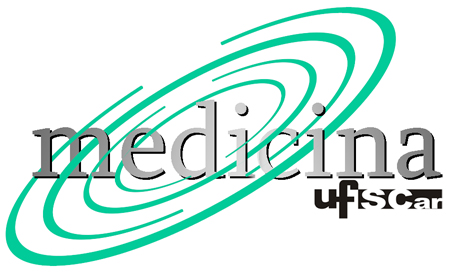 Estudante avalia a Atividade CurricularData:____/_____/______Estudante avalia a Atividade CurricularData:____/_____/______1. Como tem sido o trabalho do seu pequeno grupo na atividade curricular Estações de simulação? Justifique.1. Como tem sido o trabalho do seu pequeno grupo na atividade curricular Estações de simulação? Justifique.1. Como tem sido o trabalho do seu pequeno grupo na atividade curricular Estações de simulação? Justifique.2. Avalie as estações de simulação trabalhadas neste período, em relação ao desenvolvimento das áreas de competência profissional. Justifique:2. Avalie as estações de simulação trabalhadas neste período, em relação ao desenvolvimento das áreas de competência profissional. Justifique:2. Avalie as estações de simulação trabalhadas neste período, em relação ao desenvolvimento das áreas de competência profissional. Justifique:3. Título das Estações de SimulaçãoConceitoConceitoConceitoSatisfatório Precisa Melhorar  Precisa Melhorar  Satisfatório Precisa Melhorar  Precisa Melhorar  Satisfatório Precisa Melhorar  Precisa Melhorar  Satisfatório Precisa Melhorar  Precisa Melhorar  Satisfatório Precisa Melhorar  Precisa Melhorar  Satisfatório Precisa Melhorar  Precisa Melhorar  Satisfatório Precisa Melhorar  Precisa Melhorar  Satisfatório Precisa Melhorar  Precisa Melhorar  4. Avalie as facilidades e/ou dificuldades relacionadas à utilização dos recursos educacionais, considerando o apoio às atividades desenvolvidas na Atividade Curricular Estações de Simulação __. Justifique.4. Avalie as facilidades e/ou dificuldades relacionadas à utilização dos recursos educacionais, considerando o apoio às atividades desenvolvidas na Atividade Curricular Estações de Simulação __. Justifique.4. Avalie as facilidades e/ou dificuldades relacionadas à utilização dos recursos educacionais, considerando o apoio às atividades desenvolvidas na Atividade Curricular Estações de Simulação __. Justifique.ConceitoConceito5. BibliotecaSatisfatório Precisa Melhorar  6. Salas SimulaçãoSatisfatório Precisa Melhorar  7. Paciente SimuladoSatisfatório Precisa Melhorar  8. Centro de Simulação da Prática ProfissionalSatisfatório Precisa Melhorar  9. Laboratório de Integração Morfo-FuncionalSatisfatório Precisa Melhorar  10. ConsultoriasSatisfatório Precisa Melhorar  11. Comentários e/ou sugestões para melhoria da Atividade Curricular Estações de Simulação __:Conceito final:                  Satisfatório            Precisa melhorar  